Кирпичный завод выпускает кирпичи двух марок (М1 и М2). Для производства кирпича применяется глина трех видов. Нормы расхода глины каждого вида на 1 кирпич первой марки равны 4, 2, 1 условных единиц; на 1 кирпич второй марки – 2, 3, 4 усл.ед. Общие запасы глины А, В и С составляют 32, 32, 36 усл.eд. Прибыль от реализации 1 кирпича первой марки 5 усл.ед. (в руб.), а второй марки – 8 условных единиц. Составить план производства, обеспечивающий максимальную прибыль.Пусть x1 – объем выпуска кирпичей марки М1 и x2 – объем выпуска кирпичей марки М2; очевидно, x1, x2 неотрицательны. Расход глины на весь объем производства составит: глина типа А –  усл.ед., глина типа В –  усл.ед., глина типа С – 
 усл.ед.Так как общие запасы глины А, В и С составляют 32, 32, 36 усл.eд., то система ограничений задачи имеет вид: Поскольку прибыль от реализации 1 кирпича первой марки составляет 5 усл.ед. (в руб.), а второй марки – 8 условных единиц, то суммарная прибыль составит  усл.ед. Следовательно, целевая функция:Получаем математическую модель задачи:Решим полученную задачу линейного программирования графическим методом.Найдем область допустимых решений: для этого построим прямые  и определим полуплоскости, заданные соответствующими неравенствами. Координаты точек, принадлежащих данным прямым, и точек, лежащих в искомых полуплоскостях приведены в таблице:Пересечением полуплоскостей, с учетом условий , является четырехугольник OABC (заштрихован), координаты точек которого удовлетворяют неравенствам системы ограничений задачи: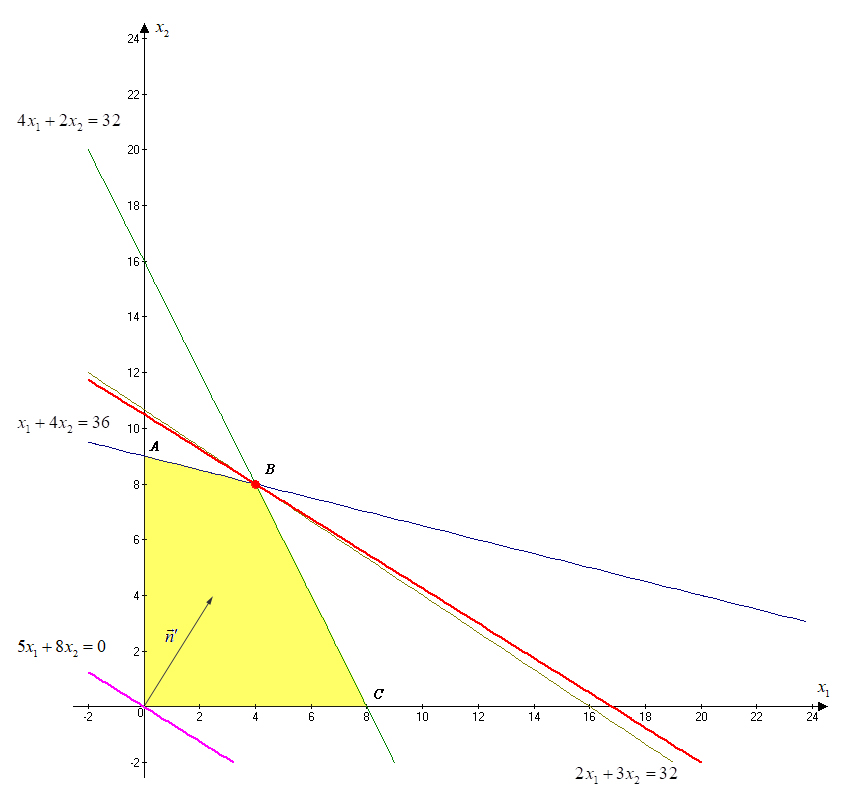 Построим линию уровня целевой функции , то есть, прямую  Для определения максимального значения функции необходимо перемещать линию уровня  параллельным переносом в направлении вектора градиента  (на рисунке показан сонаправленный вектор ) до последнего касания с областью допустимых решений. Получаем точку B как результат пересечения прямых   Координаты точки B найдем, решив систему уравненийЗначит, целевая функция принимает максимальное значение при , значение Таким образом, план производства, обеспечивающий максимальную прибыль, состоит в выпуске 4 усл.ед. кирпича марки М1 и 8 усл.ед. кирпича марки М2. Прибыль при этом составит 84 усл.eд.Уравнение прямойКоординаты точек, принадлежащихКоординаты точек, принадлежащихКоординаты точек, принадлежащихУравнение прямойпрямойпрямойполуплоскости, задаваемой неравенством (3, 10)(8, 0)(1, 1)(1, 10)(7, 6)(1, 1)(0, 9)(8, 7)(1, 1)